TellerUnited Bank & Trust in Seneca is currently seeking a Full-Time Teller, who is a customer-service focused individual.Resumes should be sent to United Bank & Trust, Attn: Tim Rottinghaus, 502 Main, P.O. Box 208, Seneca, KS 66538 or by email to TRottinghaus@ubankonline.com EEOE M/F/D/VTellerUnited Bank & Trust in Belleville is currently seeking a Full-Time Teller, who is a customer-service focused individual.Key responsibilities include: receiving and maintaining accurate records of customer transactions. Cashing checks within assigned limits, promoting the bank’s services and referring customers to other products and services.Applicants should have a high school degree and previous cash handling experience. Excellent Benefits Offered.Resumes should be sent to United Bank & Trust, Attn: Ryan McMillan, 1404 28th St, Belleville, KS 66935 or by email to RMcMillan@ubankonline.comEEOE M/F/D/V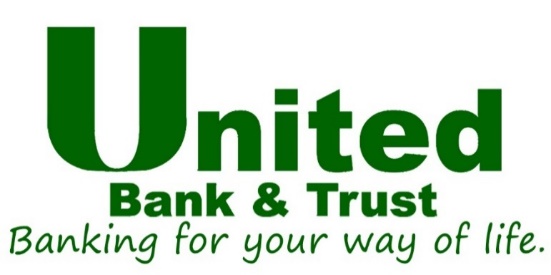 